wat eten we vandaag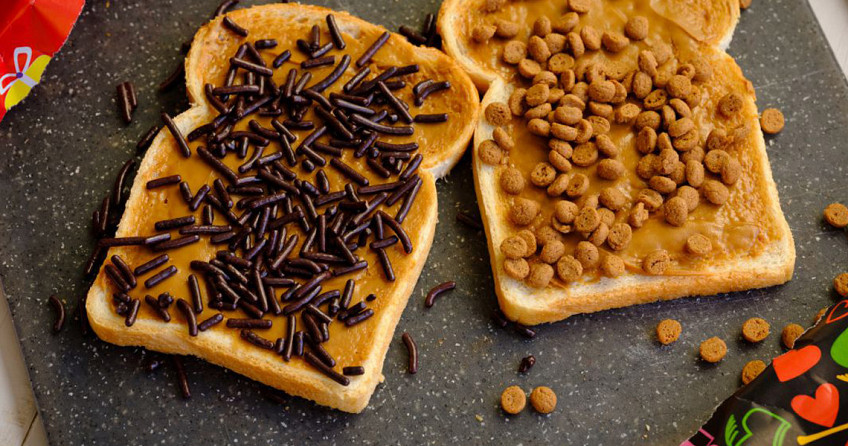 SOMALISCH
THEE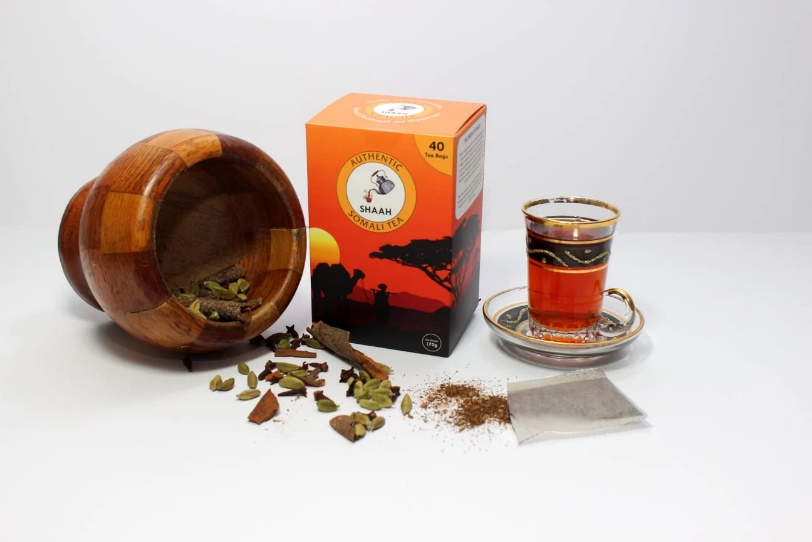 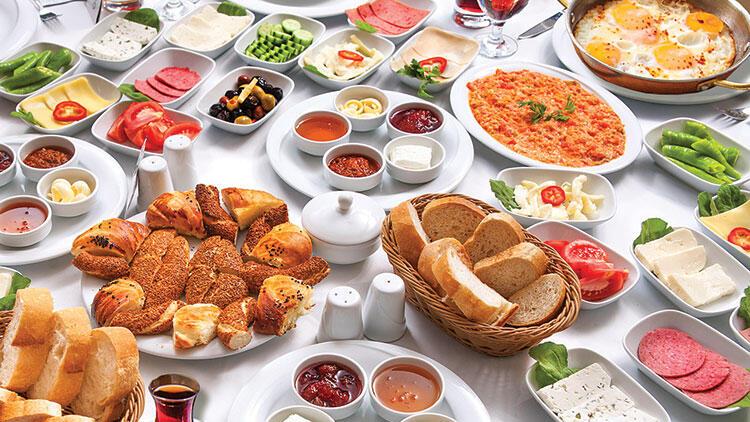 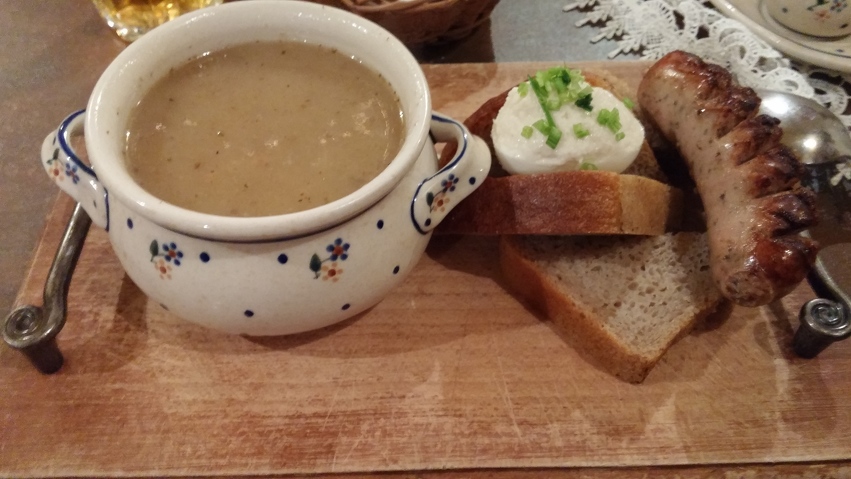 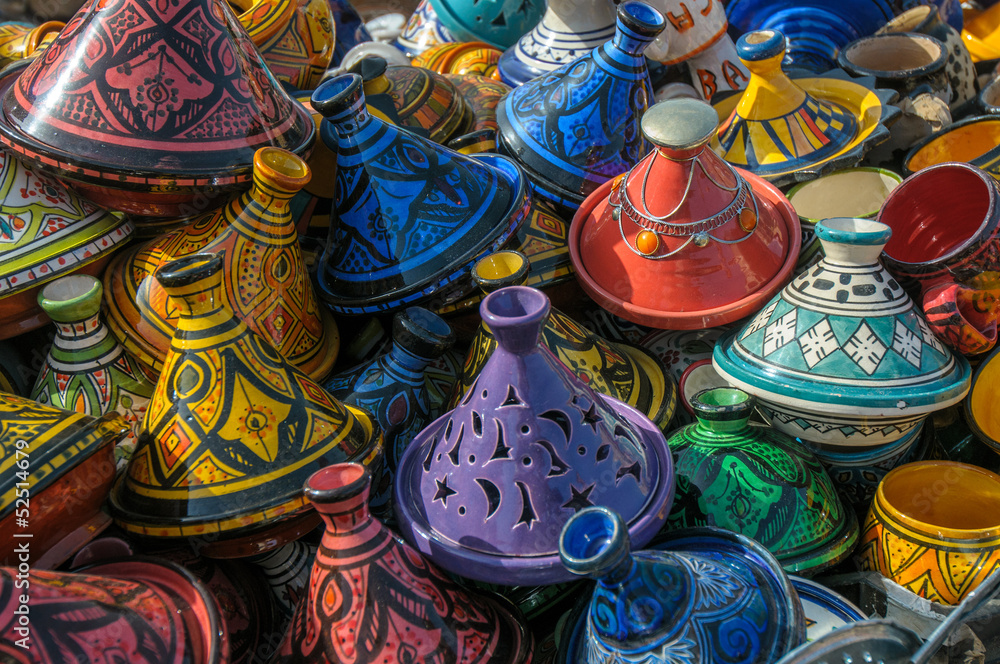 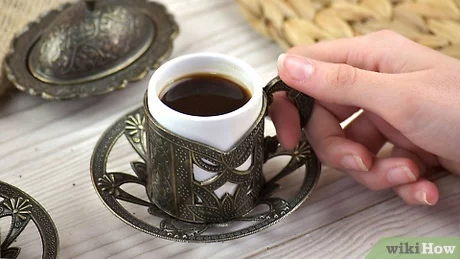 